РОССИЙСКАЯ ФЕДЕРАЦИЯФЕДЕРАЛЬНЫЙ ЗАКОНО ВНЕСЕНИИ ИЗМЕНЕНИЙВ СТАТЬИ 166 И 169 ЖИЛИЩНОГО КОДЕКСА РОССИЙСКОЙ ФЕДЕРАЦИИИ ФЕДЕРАЛЬНЫЙ ЗАКОН "О ВНЕСЕНИИ ИЗМЕНЕНИЙ В ОТДЕЛЬНЫЕЗАКОНОДАТЕЛЬНЫЕ АКТЫ РОССИЙСКОЙ ФЕДЕРАЦИИ"ПринятГосударственной Думой27 сентября 2022 годаОдобренСоветом Федерации4 октября 2022 годаСтатья 1Внести в Жилищный кодекс Российской Федерации (Собрание законодательства Российской Федерации, 2005, N 1, ст. 14; 2012, N 53, ст. 7596; 2013, N 52, ст. 6982; 2015, N 27, ст. 3967; 2016, N 1, ст. 19; 2017, N 1, ст. 39; N 31, ст. 4806; N 52, ст. 7922; 2018, N 31, ст. 4815; N 49, ст. 7506; N 53, ст. 8448; 2020, N 6, ст. 592; 2021, N 1, ст. 33) следующие изменения:1) статью 166 дополнить частью 1.1 следующего содержания:"1.1. Услуги и (или) работы, входящие в число услуг и (или) работ по капитальному ремонту общего имущества в многоквартирном доме, оказание и (или) выполнение которых финансируются за счет средств фонда капитального ремонта, который сформирован исходя из минимального размера взноса на капитальный ремонт, и которые включены в перечень, указанный в части 1 настоящей статьи, определяются нормативным правовым актом субъекта Российской Федерации в соответствии с методическими рекомендациями, утвержденными федеральным органом исполнительной власти, осуществляющим функции по выработке и реализации государственной политики и нормативно-правовому регулированию в сфере жилищно-коммунального хозяйства.";2) часть 2.1 статьи 169 дополнить предложением следующего содержания: "В случае, если законом субъекта Российской Федерации предусмотрено предоставление компенсации расходов на уплату взноса на капитальный ремонт, орган государственной власти субъекта Российской Федерации или управомоченное им учреждение самостоятельно запрашивает в порядке, установленном законодательством субъекта Российской Федерации, документы и информацию, получение которых возможно в рамках межведомственного информационного взаимодействия и которые необходимы для принятия решения о предоставлении такой компенсации, и не вправе требовать представление указанных документов и информации от граждан.".Статья 2Федеральный закон от 14 марта 2022 года N 58-ФЗ "О внесении изменений в отдельные законодательные акты Российской Федерации" (Собрание законодательства Российской Федерации, 2022, N 12, ст. 1785) дополнить статьей 9.1 следующего содержания:"Статья 9.1Граждане Российской Федерации, заключившие контракт о прохождении военной службы в связи с призывом на военную службу по мобилизации в Вооруженные Силы Российской Федерации, и члены их семей до прекращения действия указанного контракта освобождаются от начисления пеней в случае несвоевременного и (или) неполного внесения ими платы за жилое помещение и коммунальные услуги, взноса на капитальный ремонт общего имущества в многоквартирном доме, установленных жилищным законодательством Российской Федерации, в порядке, предусмотренном высшим должностным лицом субъекта Российской Федерации.".Статья 31. Настоящий Федеральный закон вступает в силу со дня его официального опубликования, за исключением пункта 1 статьи 1 настоящего Федерального закона.2. Пункт 1 статьи 1 настоящего Федерального закона вступает в силу с 1 марта 2023 года.ПрезидентРоссийской ФедерацииВ.ПУТИНМосква, Кремль7 октября 2022 годаN 378-ФЗ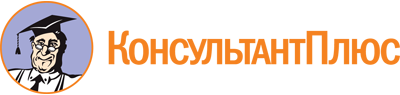 Федеральный закон от 07.10.2022 N 378-ФЗ
"О внесении изменений в статьи 166 и 169 Жилищного кодекса Российской Федерации и Федеральный закон "О внесении изменений в отдельные законодательные акты Российской Федерации"Документ предоставлен КонсультантПлюс

www.consultant.ru

Дата сохранения: 11.10.2022
 7 октября 2022 годаN 378-ФЗКонсультантПлюс: примечание.П. 1 ст. 1 вступает в силу с 01.03.2023.